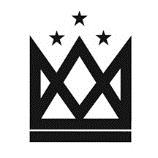 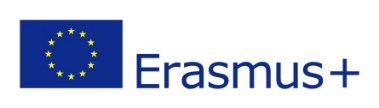 PIETEIKUMA ANKETA VIRTUĀLAJĀM ERASMUS+ VIESLEKTORU MOBILITĀTĒMPROGRAMMAS VALSTIS: Austrija, Beļģija, Bulgārija, Čehija, Dānija, Francija, Grieķija, Horvātija, Igaunija, Īrija, Islande, Itālija, Kipra, Lielbritānija, Lietuva, Lihtenšteina, Luksemburga, Maķedonija, Malta, Nīderlande, Norvēģija, Polija, Portugāle, Rumānija, Serbija, Slovākija, Slovēnija, Somija, Spānija, Turcija, Ungārija, Vācija un Zviedrija.LAIKA POSMS MOBILITĀTES ĪSTENOŠANAI: 01/03/2021 – 30/09/2021MOBILITĀTES (aktivitāšu) DIENU SKAITS: 2 – 5!!!SVARĪGI - VIESLEKTORU DRĪKST UZAICINĀT TIKAI NO UZŅĒMUMA. VIESLEKTORI NO AUGSTSKOLĀM ŠAJĀ STIPENDIJU KONKURSĀ NAV ATĻAUTI.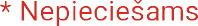 1.  Vieslektora/es   vārds, uzvārds *2.  Vieslektora/es   epasta  adrese *3. Studiju līmenis (BA, MA, Dokt) un struktūrvienība/s LMA, kurā/s vieslektors/e lasīs lekciju un/vai vadīs nodarbību *4. Ja vieslekcija paredzēta vēl kādām apakšnozarēm, lūgums norādīt kādām5. Vieslektora/es amats tā/s pārstāvētajā uzņēmumā un darba stāžs (gadi) *6. Plānotās lekcijas tēma un saturs*7.  Īss lektora dosjē *8. Uzņēmums, kuru pārstāv vieslektors  *9. Uzņēmuma kontaktpersona un tās e-pasts*10. Uzņēmuma adrese, pilsēta, valsts *11. Mājaslapa vai cits info avots par vieslektoru 12. Vieslektora telefona numurs 13. Banka, SWIFT kods un  un  konta numurs uz kuru pārskaitāma stipendija  *14. Mobilitātes datumi (piem. 15.03.201 – 18.03.2021)15. Ko iegūs Jūsu struktūrvienība (vai vairākas, ja lekcija/nodarbība tiek vadīta vairākām apakšnozarēm) un Akadēmija, īstenojot šo mobilitāti?16. Atbildīgā persona par vieslektora uzņemšanu - vārds/uzvārds & pārstāvētā struktūrvienība. Persona, kura pieteikusi vieslektoru, uzņemas atbildību par komunikāciju ar vieslektoru un lekcijas organizēšanu LMA.*17. Atbildīgās personas epasta adrese *